ΙΣΤΟΡΙΑ Β’ ΓΥΜΝΑΣΙΟΥΚΕΦΑΛΑΙΟ ΤΡΙΤΟΠΕΡΙΟΔΟΣ ΤΗΣ ΜΕΓΑΛΗΣ ΑΚΜΗΣ ΤΟΥ ΒΥΖΑΝΤΙΟΥ
Ι. ΠΑΓΙΩΣΗ ΤΗΣ ΒΥΖΑΝΤΙΝΗΣ ΚΥΡΙΑΡΧΙΑΣ ΣΤΑ ΒΑΛΚΑΝΙΑ
ΚΑΙ ΤΗ Μ. ΑΣΙΑ5. Η Βυζαντινή Εποποιΐα. Επικοί αγώνες και επέκταση της ΑυτοκρατορίαςΑφού μελετήσετε με προσοχή τη συγκεκριμένη ενότητα, προσπαθήστε να συμπληρώσετε το παρακάτω    Φ ύ λ λ ο   Ε ρ γ α σ ί α ςΑΓΩΝΕΣ ΚΑΤΑ ΤΩΝ ΑΡΑΒΩΝΣτα χρόνια του Ρωμανού Λακαπηνού (920-944) ξεκίνησε η μεγάλη στρατιωτική αντεπίθεση των ........................... κατά των .................... . Ο στρατηγός Ιωάννης Κουρκούας κατέλαβε από τους Άραβες την Έδεσσα της Συρίας. Ακολούθησαν οι επιτυχίες του Νικηφόρου Φ.........., του Ιωάννη Τ..................  και του Β.................... Β’ (Βουλγαροκτόνου).Ποιους ονομάζουμε στρατηγούς-αυτοκράτορες και ποιες περιοχές κατέλαβαν;Στρατηγοί-αυτοκράτορες ονομάζονται οι Νικηφόρος Φωκάς, Ιωάννης Τζιμισκής και Βασίλειος Β’ ο Βουλγαροκτόνος. Αυτοί κατέλαβαν από τους Άραβες την ................... (ο Νικηφόρος Φωκάς το 961), την............... (ο Νικηφόρος Φωκάς το 965) , πόλεις της Κιλικίας και τμήματα της Σ.............. και της Π..........................    [Μελετήστε με προσοχή τον Χάρτη στη σελ. 42]ΑΓΩΝΕΣ ΚΑΤΑ ΤΩΝ ΒΟΥΛΓΑΡΩΝΟ ΣυμεώνΌταν στο ..................... θρόνο ανέβηκε ο ........................., αλλά φιλόδοξος Συμεών, οι σχέσεις του Βυζαντίου με τη Βουλγαρία έπαυσαν να είναι φιλικές και έγιναν ..................... Ο Συμεών πολιόρκησε την ................................., θέλοντας να ιδρύσει μια ................................... αυτοκρατορία. Γι’ αυτό το λόγο αυτοτιτλοφορήθηκε «βασιλεύς ............... και..............». Ο θάνατός του, όμως, ματαίωσε τις φιλοδοξίες του.Ο ΠέτροςΟ .................... του Συμεών, Πέτρος έκανε ................... με τους Βυζαντινούς και ........................ την ανεψιά του Ρωμανού Λακαπηνού, Μαρία.Ο ΣαμουήλΗ ειρήνη έδωσε τη θέση της στον ..................., όταν ο Σαμουήλ ίδρυσε νέο Βουλγαρικό Κράτος με κέντρο την περιοχή της ....................... (Σήμερα ανήκει στο κράτος των Σκοπίων). Μετά από σκληρό αγώνα, ο Βασίλειος Β’ ο Βουλγαροκτόνος κατάφερε να ...................... τους Βούλγαρους στις μάχες του ..............................(997) και του  ........................... (1014). Ο Σαμουήλ ................ από τη στεναχώρια του κι έτσι το Βουλγαρικό κράτος ..................... στο Βυζάντιο το 1018 και διαιρέθηκε σε δύο .....................Τα σύνορα του Βυζαντίου έφτασαν και πάλι ως τον .........................ΟΙΚΟΝΟΜΙΚΕΣ ΣΥΝΕΠΕΙΕΣ ΤΩΝ ΠΟΛΕΜΩΝΟι κατακτήσεις των εδαφών και η επέκταση των βυζαντινών συνόρων ευνόησαν την ........... της ..............., γιατί:α) Προστέθηκαν στο κράτος νέα .............., .................... δυναμικό και .......................β) Η διακοπή των αραβικών επιδρομών επέτρεψε την ειρηνική ...................... της .................Η ανάπτυξη της οικονομίας είχε πολύ θετικές συνέπειες:1. Πολλαπλασιάστηκε η .............. και τα .............. αποθέματα του κράτους.2. Ο πλούτος έφερε ............  και .................        3. Ενισχύθηκε το ..................... και η δύναμη της αυτοκρατορίας 4. Οι υπήκοοι της αυτοκρατορία αισθάνονταν .................. και ......................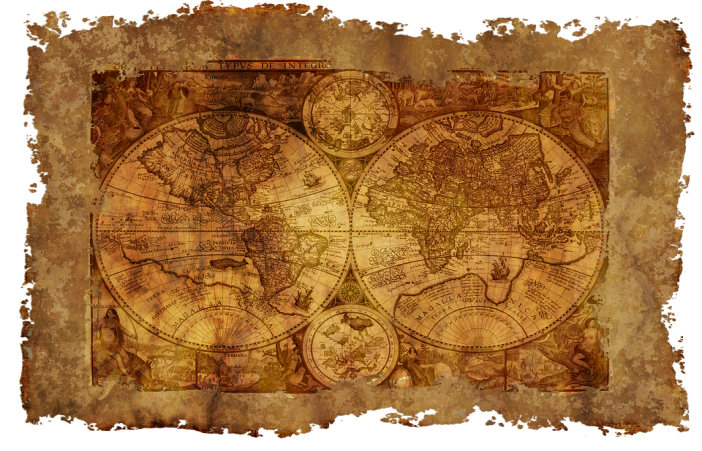 